Ventilation des honoraires des consultants ou spécialistes Si vous demandez des fonds pour couvrir les honoraires de consultants ou de spécialistes, vous devez préciser les honoraires dédiés aux activités de recherche, de planification et de rédaction de rapports, d’une part, et ceux dédiés aux autres activités réalisées en votre présence ou celle de votre équipe (rencontres, animation, etc.), d’autre part. Sommaire budgétaire ou états financiersAfin que la demande soit considérée, vous devez à la fois fournir un « sommaire budgétaire » ou des états financiers et remplir les parties B2 du présent formulaire. Veuillez joindre une copie papier de votre demande. À la partie B2, donnez, s’il y a lieu, des renseignements sur les autres revenus associés au projet que vous vous proposez de réaliser et indiquez les dépenses que la subvention servira à couvrir. Consultez les lignes directrices pour connaître les dépenses admissibles pour chaque volet et assurez-vous que l’information que vous fournissez reflète bien les activités proposées dans le cadre du projet. Montants disponiblesLes montants maximums des subventions qui peuvent être accordées sont de 10 000 $ par projet. RIDEAU pourra soutenir un maximum de 6 projets au total.Si ce budget prévoit des fonds provenant d’autres sources que ceux du programme d’accompagnement du développement organisationnel, veuillez faire part des modifications qui seront apportées si vous n’obtenez pas ce soutien supplémentaire. Fournissez les documents d’appui indiqués ci-dessous. Ne soumettez que la documentation exigée. Description du projet Annexer une description du projet dans laquelle vous précisez : Les défis et les opportunités de votre organisme en matière de développement organisationnel; Les besoins particuliers de votre organisme; En quoi la consultation, le stage ou l’activité de perfectionnement professionnel répondra à ces besoins; La possibilité d’atteindre les objectifs visés et les résultats escomptés, ainsi que l’incidence prévue du projet pour votre organisme. Si votre demande comprend des déplacements, SVP indiquez une alternative sans déplacements Votre description du projet devrait tenir compte des objectifs et des critères d’évaluation du programme d’accompagnement du développement organisationnel, qui sont énumérés dans les lignes directrices.  Profil de l’organisme Fournissez un profil de votre organisme incluant l’énoncé de mission de celui-ci, une description de ses principales réalisations et une liste des membres du conseil d’administration. Documents d’information et curriculum vitaeSoumettez des documents d’information générale sur le consultant, le spécialiste ou le mentor, en incluant son curriculum vitae. Lettre d’intentionSoumettez une lettre d’intention dans laquelle le consultant, le spécialiste ou le mentor à qui vous souhaitez faire appel confirme sa participation au projet (si la subvention est accordée). Plan de travail détailléIncluez un plan de travail détaillé qui comprend un échéancier du projet et qui indique quelles personnes de votre organisme y prendront part, les activités qui seront réalisées et le ou les consultants ou spécialistes qui contribueront à chaque étape du projet. Description de l’atelier ou du séminaireAu besoin, pour une demande en développement professionnel, veuillez fournir une description de l’atelier ou du séminaire.  Utilisez la liste de vérification ci-dessous pour vous assurer que vous avez bien rempli toutes les sections pertinentes du formulaire et joint toute la documentation requise.  Partie A1 - Renseignement  Partie A2 - Description de la subvention demandée  Partie A3 – Déclaration Partie B1 – Information financière	 Partie C – Documentation d’appui        Documents requis : Description du projet Profil de votre organisme  Liste des membres de son conseil d’administration États financiers de l’organisme Résolution du conseil d’administration de l’organisme comprenant le titre du projet et la confirmation de l’appui de ses membres Documents d’information sur le consultant, le spécialiste ou le mentor, incluant le curriculum vitae. Lettre d’intention du consultant, spécialiste ou mentor choisi Plan de travail détaillé Description de l’atelier ou du séminaire s’il y a lieuLes demandes incomplètes ou reçues après la date limite ne seront pas acceptées.Les critères d’évaluation des projets soumis seront évalués selon les Lignes directrices du programme régulier du PADO.Envoyez votre demande (format Word), accompagnée de toute la documentation d’appui requise, au plus tard à la date limite du 15 avril 2023, à l’adresse suivante : mlgagne@associationrideau.ca.RIDEAU enverra un accusé de réception par courriel au cours des deux semaines suivant la réception de votre demande. Vous serez avisé des résultats du concours par courriel environ deux mois après la date limite. Aucun résultat ne sera communiqué par téléphone. Si votre organisme change de consultant, de spécialiste ou de mentor, ne peut utiliser la subvention au moment prévu, décide de ne pas mettre son projet à exécution comme prévu ou n’accepte pas les conditions de la subvention, vous devez immédiatement en informer Marie-Line Gagné par écrit. Vous devez obtenir une approbation avant de procéder à tous changements en ce qui a trait au consultant, au spécialiste ou au mentor, ou avant d’apporter des changements importants au plan de travail ou au budget. Si les modifications que vous souhaitez apporter ne sont pas approuvées, il se peut que vous deviez rembourser votre subvention. Pour toutes questions, veuillez contacter Marie-Line Gagné au 514 598-8024 poste 233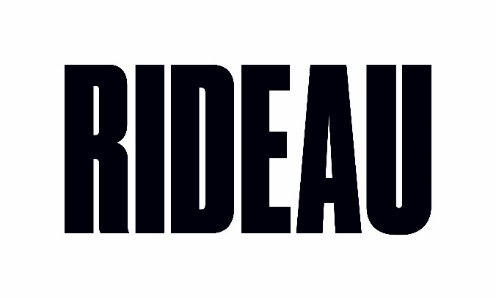 Formulaire de demande au programme d’accompagnement du développement organisationnel  EXCLUSIF aux membres de RIDEAUFormulaire de demande au programme d’accompagnement du développement organisationnel  EXCLUSIF aux membres de RIDEAUA1 - RENSEIGNEMENTSA1 - RENSEIGNEMENTSA1 - RENSEIGNEMENTSNom de l’organisme :       Type d’organisme : Nom de l’organisme :       Type d’organisme : Nom de l’organisme :       Type d’organisme : Diffuseur pluridisciplinaire 
Diffuseur spécialisé   Festival / Événement 
Réseau Autre 
Adresse postale:       Ville :       Province/Pays :       Code postal :      Téléphone : (     ) Cellulaire : (     )      Courriel :      Site Internet :        Site Internet :        Année de fondation :      Nombre d’employés permanents :      Nombre de membres au CA :      Nom de la personne-ressource :      Téléphone : (     )      Téléphone : (     )      Titre de la personne-ressource :      Courriel :      Courriel :      Nom et titre de la personne ou des personnes qui profiteront de la consultation, du stage ou de l’activité de perfectionnement professionnel :      Nom et titre de la personne ou des personnes qui profiteront de la consultation, du stage ou de l’activité de perfectionnement professionnel :      Nom et titre de la personne ou des personnes qui profiteront de la consultation, du stage ou de l’activité de perfectionnement professionnel :      A2 – DESCRIPTION DE LA SUBVENTION DEMANDÉEA2 – DESCRIPTION DE LA SUBVENTION DEMANDÉEA2 – DESCRIPTION DE LA SUBVENTION DEMANDÉEChamps d’expertise :  Autres (précisez) :      Résumé du projet (maximum de 25 mots) :      Montant de la subvention demandé:      $  Montant maximal de 10 000 $ par projet. Le projet peut s’inscrire en consultation organisationnelle, mentorat ou développement professionnel.Nom du consultant, spécialiste ou mentor : (si vous faites appel à une société d’experts-conseils, précisez le nom de la personne avec qui vous travaillerez) :      Le projet débutera le                                                    et se terminera le                                                            (année /mois/jour)                                                         (année/mois/jour)                           A3 - DÉCLARATIONA3 - DÉCLARATIONSignature du proposeur :DateSignature du directeur général de l’organisme                    Date(si différent du proposeur) 
						(si différent du proposeur) 
						B1 – INFORMATION FINANCIÈRE : DIRECTIVES GÉNÉRALESB2 – INFORMATION FINANCIÈRE B2 – INFORMATION FINANCIÈRE B2 – INFORMATION FINANCIÈRE Consultez les lignes directrices pour connaître les dépenses admissibles Consultez les lignes directrices pour connaître les dépenses admissibles Consultez les lignes directrices pour connaître les dépenses admissibles Consultez les lignes directrices pour connaître les dépenses admissibles DépensesBudget total du projet Montant de la subvention demandéeMontant de la subvention demandéeA)  Honoraires du ou des consultants ou spécialistesRencontres de travail avec l’organisme(       jours/        heures x       $)Recherche, planification et rédaction de rapports par le consultant(       jours/      heures x       $)Total A B)  Dépenses liées aux déplacements du consultant ou spécialiste ou du candidat (s’il y a lieu)  Déplacements (en classe économique) précisez (s’il y a lieu) Indemnités journalières (      jours x 50 $)  (s’il y a lieu) Hébergement (maximum de 75 $)  (      jours x       $)  (s’il y a lieu) Total B Le maximum ne peut dépasser 2000 $Total DépensesMontant de la subvention demandé au volet 1 (A+B)                                                                             Le maximum ne peut dépasser 10 000$.REVENUSMontant confirméMontant demandéMontant demandéMontant demandé au Programme PADO RIDEAUAutres revenus (s’il y a lieu)Les subventions fédérales (précisez)Les subventions provinciales (fournir des détails)Les subventions municipales (précisez)Contribution du demandeur Autres (précisez)Total Revenus PARTIE C – DOCUMENTATION D’APPUIPARTIE D – LISTE DE VÉRIFICATION